Harian    :MercusuarKasubaudSulteng IHari, tanggal:Selasa, 10 November  2015KasubaudSulteng IKeterangan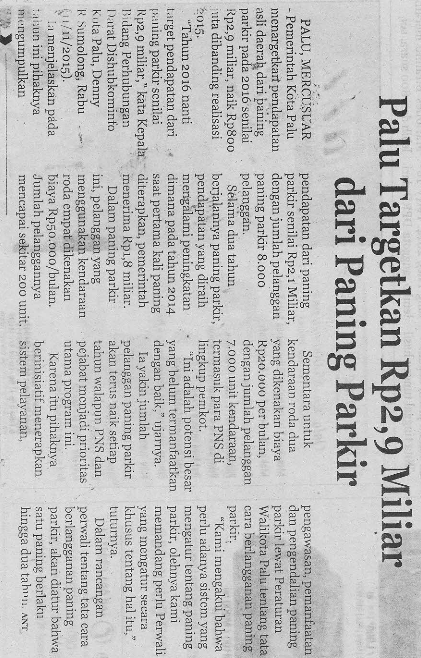 :Palu targetkan Rp2,9 Miliar dari Paning ParkirKasubaudSulteng IEntitas:PaluKasubaudSulteng I